ЖСК «Поместье у Озера»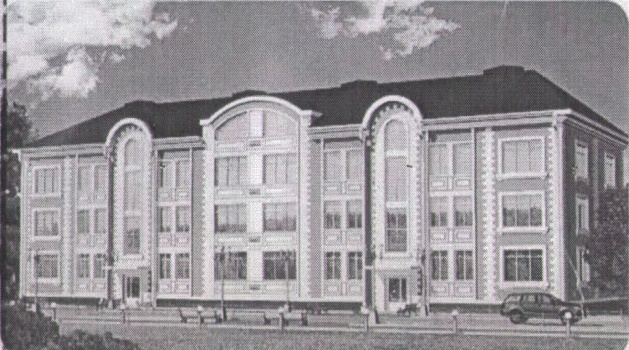 195112 г .Санкт-Петербург Карла Фаберже  пл.,8 лит. А. оф.218ИНН 7806482698 КПП 780601001 ОГРН 1127847386480                                       телефон 89602619311    эл.почта tata.scher@mail.ru                                                                             Протокол № 1-17 Собрания правления Жилищно-строительного кооператива «Поместье у Озера»  многоквартирного дома , расположенного по адресу : Ленинградская область , Всеволожский район г.Всеволожск , улица Советская дом 41Адрес , проведенного собрания : Ленинградская обл. Всеволожский р-он г.Всеволожск ул.Советская д.41  Дата проведения собрания 11 февраля 2017 года Начало в 14 час.  00 мин. На заседании присутствовали члены правления Жилищно-строительного кооператива  «Поместье у Озера» 1) Шерстобитова Татьяна Михайловна –председатель правления 2) Гранкин Александр Анатольевич                               3) Бородина Надежда Николаевна –отсутствует                                                                                             4) Марютин Олег Анатольевич -отсутствуетПовестка дня : 1) Рассмотрение заявления председателя ревизионной комиссии о выходе из состава  ревизионной комиссией ЖСК "Поместье у Озера"  Выборы нового члена ревизионной комиссии.  Ввиду отсутствие кворума , собрание правления ЖСК "Поместье у Озера"   не состоялось.Повестку дня рассмотреть на общем собрании членов ЖСК «Поместье у Озера»  22апреля 2017г                                                                                                                                                     Председатель правления___________________Шерстобитова Т.М.    Члены правления :         ____________________Гранкин А.А. 